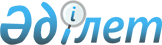 О некоторых вопросах закупа зерна урожая 2002 годаПостановление Правительства Республики Казахстан от 3 сентября 2002 года N 961

      В целях поддержки отечественных сельскохозяйственных товаропроизводителей, избежания демпинга цен на зерно на внутреннем рынке Правительство Республики Казахстан постановляет: 

      1. Рекомендовать закрытому акционерному обществу "Продовольственная контрактная корпорация" осуществить закуп зерна урожая 2002 года для экспортных поставок в объеме до 1000000 (один миллион) тонн за счет привлечения кредитных ресурсов. 

      2. Контроль за исполнением настоящего постановления возложить на Заместителя Премьер-Министра Республики Казахстан - Министра сельского хозяйства Республики Казахстан Есимова А.С. 

      3. Настоящее постановление вступает в силу со дня подписания. 

 

     Премьер-Министр  Республики Казахстан     

(Специалисты: Склярова И.В.,              Мартина Н.А.)     
					© 2012. РГП на ПХВ «Институт законодательства и правовой информации Республики Казахстан» Министерства юстиции Республики Казахстан
				